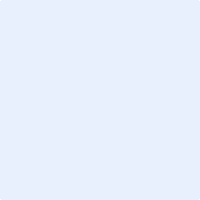 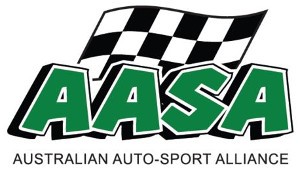 STATE RACE EVENT SUPPLEMENTARY REGULATIONSThis event will be a Race Meeting conducted under the National Competition Rules (NCRs) of the Australian Auto-Sport Alliance Pty Ltd (AASA), these supplementary regulations, and any further regulations and bulletins which may be issued. By entering this event, you agree to comply with these regulations.EVENT:			DATE(S):		VENUE:						Track Construction:					Length:							Direction:						Track Density:			PERMIT NUMBER:	EVENT STAFF:		Organiser:						Meeting Director:					Organising Committee:		sSteward of the Meeting:	Clerk of Course:						Assistant Clerk of Course:	Race Secretary:						Chief Scrutineer:					Chief Timekeeper:					Judges of Fact:						Medical Staff:			EVENT SCHEDULE:	Gates open at  and close at  Scrutiny will commence at . Any late arrivals must present to the Clerk of Course to arrange scrutiny.The compulsory drivers meeting begins at  at . Anyone failing to attend must present to the Clerk of Course or risk exclusion from the event.Please see Section 23 for details of race activities.			All track activity will cease at  ENTRIESEntries are now open to the following categories: Only entries completed by the official entry method and accompanied by the correct fee will be accepted.This event is only open to those competitors holding a current AASA National Racing Licence or approved equivalent. To apply for or renew a 12 month AASA National Racing Licence, visit www.aasa.com.au. All vehicles must have a valid AASA Vehicle Passport or approved equivalent. Applications for a Passport can be made online at www.aasa.com.au. Entries will close on . Late entries will not be accepted. CLASSES OF COMPETITIONShould there be insufficient entries in any class of competition, the decision to cancel the class, or to combine classes and re-distribute any awards will be at the discretion of the Clerk of the Course.ENTRY FEEThe entry fee is Payment will be accepted by  only.INSURANCE Personal Accident insurance is provided under the AASA permit. Details can be found at www.aasa.com.au DRIVER APPARELDriver’s apparel shall be as specified in AASA Appendix 4 Apparel Requirements for a National Race Meeting. VEHICLE AND SAFETY REQUIREMENTSVehicles must comply with the relevant category regulations.Vehicles must comply with the AASA NCR’s and the AASA Event Operations Manual.A minimum four-point safety harness to the SFI 16.1 standard or internationally recognised equivalent must be fitted.A Frontal Head Restraint system must be used that complies with SFI 38.1 or internationally recognized equivalent.A Roll Over Protection System must be fitted that meets the Class 2 standards of the AASA Appendix 1 Safety Cage Requirements.SCRUTINY Scrutiny will begin at . Vehicles entered in the competition must have passed scrutiny prior to participating in any track activities. Scrutiny will be as per section 9 of the AASA Event Operations Manual.Current competition licences, vehicle passport and full driving apparel must be presented at scrutiny. Vehicles which suffer damage must be re-examined before entering the track again. Late arrivals to the circuit MUST see the Clerk of Course to arrange scrutiny.DRIVERS BRIEFINGAll drivers must attend the compulsory drivers briefing before being permitted onto the track. Any drivers who arrive late MUST see the Clerk of Course to arrange a Drivers Briefing. Failure to do so may result in exclusion from the event.RACE NUMBERSAll race vehicles with windscreens must have displayed on the left hand upper part of the vehicle windscreen their race number in dayglow yellow 150 mm in height.TIMINGThe Judges of Fact shall be  They shall be responsible for determining start order, false starts, and order of finish.NOISEThe maximum noise limit is  measured at 30 metres. Noise testing may take place at any time at the discretion of the Chief Scrutineer or the Clerk of Course. Any car found to exceed the maximum noise emission limit will be suspended from the event until the Chief Scrutineer / Clerk of Course is satisfied that action has been taken to bring it within the limit. Any vehicle that exceeds the limit on two runs will be excluded from the remainder of the event. If a vehicle exceeds the noise limit on any lap or laps within a run then only those laps in which the vehicle conformed to the requirements will be allowed for the purpose of the results.GARAGES/CARPORTSPIT LANEA speed limit of  will apply in pit lane at all times. If this limit is exceeded, the Clerk of Course may impose a penalty. Please be reminded that drivers are responsible for the actions of their pit crew.All vehicles are limited to walking pace only at all times when moving through the rest of the facility. The driver should be aware of pedestrians and small children in particular.There is to be no food or drink in Pit Lane and Marshalling areas except for rehydration or health purposes.FUEL Fuel can only be stored in 20 litre fuel drums or containers that meet AS1940/AS/NZS2906 or higher in order to comply with OH&S requirements and . There is a maximum of 2 x 20 litre containers per bay at any one time.Refueling may take place outside of garages. All drivers, crew, and passengers must be outside of the vehicles while refueling. A crew member should be on stand-by holding a fire extinguisher during the refueling process.PIT CREWCompetitors are responsible for the actions of their pit crew. Only Authorised Pit Crew are permitted into Pit Lane and Marshalling during competition. All Authorised Pit Crew are required to sign on. Sign on forms and pit crew rules are available from the Race Secretary.All Pit Crew must be appropriately attired as per the AASA Apparel Requirements for Pit/Service Crew.All Pit Crew must be over the age of 16 years.PIT WALL AND MARSHALLINGOnly persons signed on as an official, a competitor or as Authorised Pit Crew can have access to the Pit Wall.Viewing is not permitted on Pit Wall during competition. Only Competitors and Pit Crew can access Pit Wall for signaling and timing purposes, and then only when the last vehicle has passed, including any Official Support or Safety Vehicles.During a race restart, only race officials are to be on the Wall.There is to be no food or drink in the marshalling area.MARSHALLING AND STARTERS ORDERSAll competitors are required to report to the marshalling area when called to do so.Competitors need to report to marshalling after the first call for their category with their Race Receiver on and in place ready for competition. Competitors will be given a radio check to ensure the Race Receiver is working.Under the AASA Standing Regulations, only competitors who have been in position in marshalling ready to race prior to the “One Minute” warning, are deemed to have fallen under “Starter’s Orders” from this point until the start. Any competitor who fails to be in position for the starters order, may be deemed ineligible for competition but may still be permitted to enter the circuit at the discretion of the Clerk of the Course where:● Entering the course can be done safely ● The driver who failed to meet Starters Orders does not disadvantage drivers who are still eligible ● The driver is aware that their entry into the circuit does not mean they are considered eligible for points or place in the eventFACILITIESSmokingSmoking in the pit areas is prohibited at all times. . Failure to adhere to this may result in fines being imposed or ejection from the venue.Drugs & AlcoholConsumption of alcoholic liquor by drivers or pit crew is forbidden prior to the completion of the meeting in accordance with Schedule 3 of the NCRs. All drivers must not have a BAC exceeding 0.01. DRUG AND ALCOHOL TESTING All competitors and officials are advised that random drug and alcohol testing may take place during the competition.Any driver or crew member or official found to be under the influence of alcohol or recreational drugs during the event will be excluded from the event, and further penalties may be imposed in accordance with the NCRs. EVENT FORMATAWARDS AND PRIZES PROTESTSAll protests must be lodged in accordance with the NCRs.PRESENTATIONS OTHER REQUIREMENTSInsert details of any other requirements here or delete this section